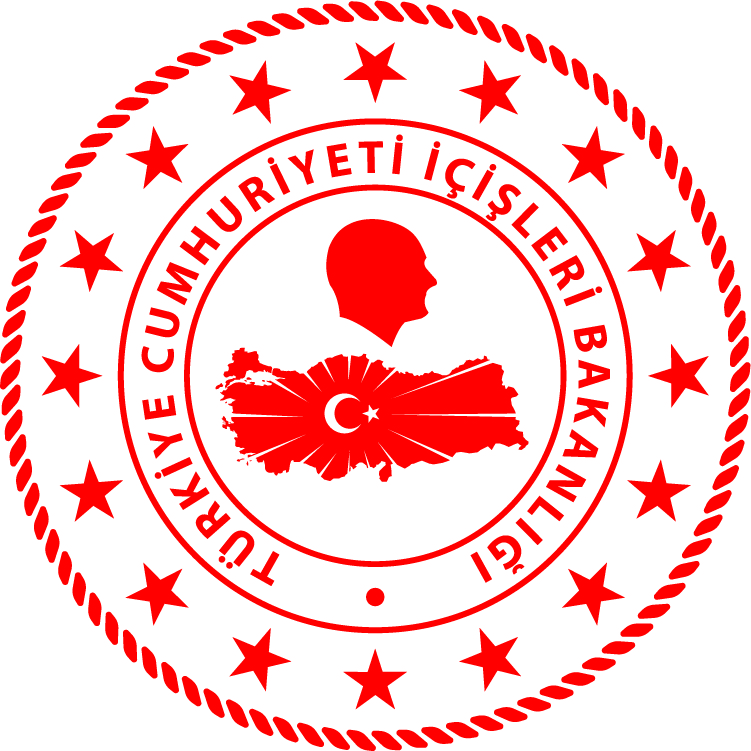 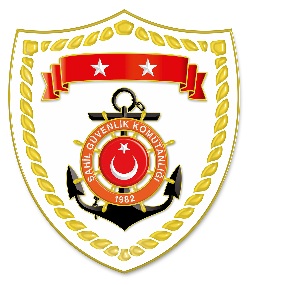 Aegean Region*Statistical information given in the table may vary because they consist of data related incidents which were occured and turned into search and rescue operations.The exact numbers at the end of the related month is avaliable on sg.gov.tr/irregular-migration-statisticsNUDATELOCATION/PLACE AND TIMEIRREGULAR MIGRATION ASSETTOTAL NUMBER OF APPREHENDED FACILITATORS/SUSPECTTOTAL NUMBER OF RESCUED
MIGRANTS/PERSONNATIONALITY OF RESCUED/APPREHENDED MIGRANTS ON THE BASIS OF DECLARATION112 May 2021Off the Coast ofİZMİR/Çeşme04.30Inflatable Boat-4228 Syria, 6 Eritrea, 3 Palestine, 3 Yemen, 2 Somali 213 May 2021Off the Coast ofMUĞLA/Marmaris04.20Inflatable Boat-114 Cameroon, 3 Central Africa, 2 Angola, 
1 Sao Tome, 1 Kongo313 May 2021Off the Coast ofİZMİR/Dikili05.15Inflatable Boat-147 Somali, 5 Yemen, 1 Eritrea, 1 Djibouti414 May 2021Off the Coast ofAYDIN/Didim06.052 Life Boat-2323 Central Africa514 May 2021Off the Coast ofİZMİR/Dikili06.00Inflatable Boat-155 Rwanda, 5 Brundi, 4 Somali 
1 Palestine614 May 2021Off the Coast ofÇANAKKALE/Ayvacık10.20Inflatable Boat-5555 Afghanistan716 May 2021Off the Coast ofBALIKESİR/Ayvalık01.20Inflatable Boat-2815 Kongo, 8 Palestine, 3 Syria, 2 Iraq816 May 2021Off the Coast ofÇANAKKALE/Ayvacık13.00Inflatable Boat-2522 Somali, 3 Yemen916 May 2021Off the Coast ofİZMİR/Seferihisar13.452 Life Boat-3219 Syria, 5 Kongo, 4 Yemen,
 2 Sudan, 1 Central Africa, 1 Afghanistan